Registration for our District Conference in 2022 is now open.https://www.trybooking.com/events/landing?eid=808939The event is being held at The Warwick, 355 Hume Hwy, Cabramatta NSW 2166.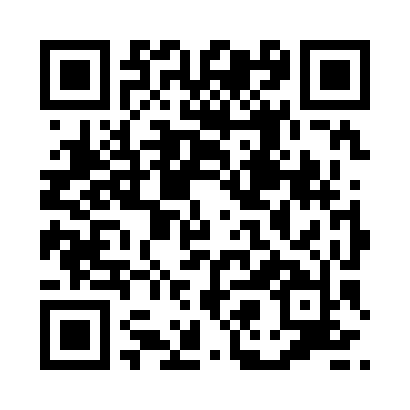 